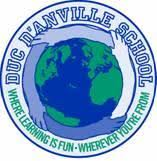 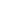 SAC Meeting Draft MinutesMonday, November 27, 2023, 4:30-5:30 pm – Duc d’Anville Elementary School LibraryAttendees: Nicholas Graham, Nicole Mosher, Jane Newton, Nancy Taylor, Moira Marks, David Kilgour, Shauna MacMullin, Jessica deViller, John DobrowolskiDiscussion ItemsCall to order at 4:43Approval of Agenda - approved by consensusApproval of October 23 meeting minutes - change to minutes from “agenda”, Patrizia was in attendance and is the speaker for the missing portion, Nancy approved, David seconded.School improvement plan update (standing item): David asked that the SSP be posted online and even in the school.  The data for literacy was collected mid-term so students, especially primary students were recorded as not meeting expectations. The new understanding is that you would record it as approaching or meeting expectations, we are expecting to see an improvement in our data next session.SSP is an HRCE program. Discussion around the specific ethnic groups that make up our student population and specifically those that may be considered disadvantaged is not wholly represented in the targets of the SSP as written.Our school policies and wellness account for the EAL population, but the SSP is not flexible to allow this.David and Shauna discussed how we might use our metrics/KPIs to incorporate the EAL population as a targeted group. May consider sending staff survey to see if there are opportunities to support the teachers.Principal’s Report: attach copyPrevious businessreplacement of main playground, removal of front playground: will remove and re-insert a few pieces of the equipment but most will go. Discussion of lifespan of front equipment.  Nicholas suggested the quality and integrity of the current equipment is better than they are suggesting it is. General agreement that the position of the group is that we disagree with the removal of the front equipment. The CCTH grant is to build, not to remove.  We want the capacity to remain with the front equipment.New Business - noneSAC Funding (funds have been deposited into account) Last year’s money was carried forward for the mural, but we can still decide to spend it on something else.Public Input - noneAdjournment 5:43Next meeting: February 12, 2024 (future meeting dates: April 8, 2024, and May 27, 2024)